Výročná správaRok 2020Vypracovala: Mgr. Edita Lovásová30.6.2021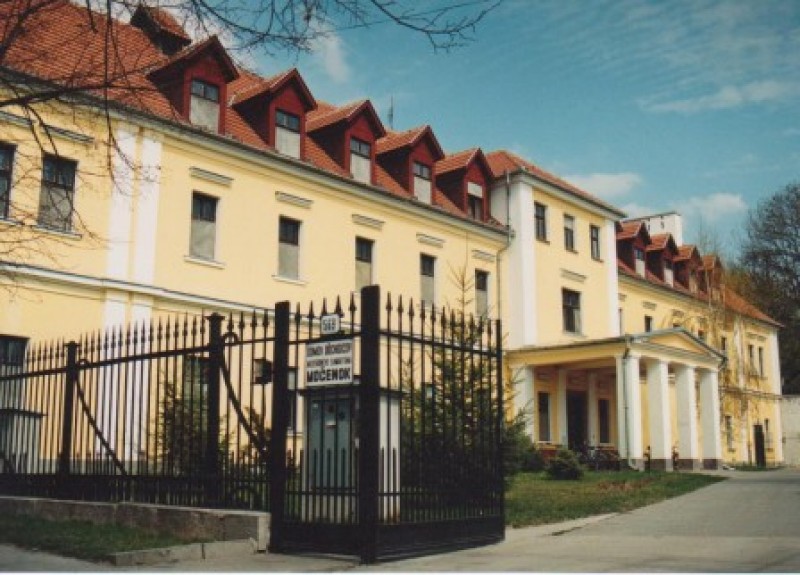 Výročná správa nám poskytuje prehľad o činnosti Domova dôchodcov Milosrdného samaritána Močenok ( ďalej len DD Močenok)  za rok 2020, čím zabezpečuje informácie o chode zariadenia pre seniorov. Zameriava sa najmä na údaje o činnosti zariadenia, o hospodárení organizácie, o vývoji počtu prijímateľov soc. služby, o zložení a počte zamestnancov zabezpečujúcich chod zariadenia. IDENTIFIKÁCIA ORGANIZÁCIE DD Močenok  nezriadil  žiadnu obchodnú spoločnosť, nemá  zriadenú organizačnú zložku v zahraničí, neúčtuje o nákladoch na činnosti v oblasti výskumu a vývoja.Vplyv našej organizácie na životné prostredie nie je v rozpore s platnou legislatívou. Svoju činnosť vykonáva v prenajatých priestoroch, ktoré spĺňajú podmienky na vedenie svojej činnosti.  Nemá vlastnú čističku odp. vôd, ale využíva obecnú kanalizáciu, obecný vodovod, hospodársky dvor na zber odpadových surovín.Naša organizácia zamestnáva na plnenie svojich úloh výhradne vlastných zamestnancov, ale na niektoré nárazové a sezónne práce zamestnáva pracovníkov na základe dohôd.VÍZIA A POSLANIE ZARIADENIAPoslaním nášho zariadenia je poskytovať sociálne služby v zmysle zákona o sociálnych službách ako súčasť sociálnej politiky obce Močenok.Víziou nášho zariadenia je trvalé zabezpečovanie kvality života našich klientov, kvality služieb a vzťahov na pracovisku ako aj rozvíjanie komunikácie a spolupráce s rodinnými príslušníkmi a okolitou komunitou.Sociálne služby realizujeme na základe potrieb klienta, vrátane jeho požiadaviek na kvalitné prostredie pre poskytovanie sociálnych služieb. Rešpektujeme kultúru života vo vzťahoch občana (jednotlivec, spoločnosť, prostredie), medzi ktorými má existovať vzájomná rovnováha. Osobná spokojnosť klienta a ich rodinných príslušníkov je pre nás dôležitou prioritou.PREDMET ČINNOSTIDD Močenok zabezpečuje v súlade so zákonom č. 448/2008 Zb. z. komplexné sociálne služby starým, zdravotne ťažko postihnutým občanom.V roku 2020 poskytoval DD Močenok nasledovné sociálne služby: V Domove dôchodcov Milosrdného samaritána Močenok sú poskytované sociálne služby fyzickým osobám, ktoré dovŕšili dôchodkový vek a sú odkázané na pomoc iných fyzických osôb a ich stupeň odkázanosti je najmenej IV., alebo sú odkázané na poskytovanie sociálnej služby v zariadení z iných vážnych dôvodov, napr. osamelosť. Kapacita: 40 obyvateľov. Zariadenie pre seniorov je pobytové zariadenie s nepretržitou prevádzkou, v ktorom boli 
v roku 2020 poskytované komplexné sociálne služby klientom na neurčitý čas v súlade so zákonom č. 448/2008 Zb. z. v znení neskorších predpisov.Sociálne služby boli poskytované na základe zmluvy uzatvorenej medzi zariadením a obyvateľom 
v dohodnutom rozsahu.Za dohodnuté poskytované služby hradili obyvatelia zmluvne dohodnuté poplatky v súlade so Všeobecne záväzným nariadením obce Močenok číslo 7/2013, 4/2016 a 6/2019 o úhradách za poskytované sociálne služby v zariadeniach sociálnych služieb v zriaďovateľskej pôsobnosti obce Močenok. Výška úhrady za poskytované služby sa určuje ako súčet úhrady za odborné a obslužné činnosti. Závisí hlavne od stupňa odkázanosti na sociálnu službu, od podlahovej plochy obytnej miestnosti a príslušenstva obytnej miestnosti, od počtu obyvateľov, ktorí podlahovú plochu obytnej miestnosti užívajú. FINANCOVANIE SOCIÁLNYCH SLUŽIEB V DOMOVE DÔCHODCOV MILOSRDNÉHO SAMARITÁNA MOČENOK V ROKU 2020Zariadenie v roku 2020 disponovalo nasledovnými účtami, na ktorých boli stavy k 31.12.2020 nasledovné:Výdavkový účet:      SK4009000000005107635551                            0,-- EurPríjmový účet :         SK7009000000005107636757                           0,-- EurDepozitný účet :       SK0909000000005107638146                  78 613,95 EurSociálny účet :          SK8009000000005107637741                      490,88 EurVšetky účty Domova dôchodcov  Močenok sú vedené v SLSP Šaľa.Ekonomicky oprávnené náklady na jedného prijímateľa sociálnej služby podľa druhu poskytovanej sociálnej služby za kalendárny rok sú vo výške 1 084,68 Eur.Pohľadávky v roku 2020:- k 31.12.2020 zariadenie neeviduje pohľadávkyPLÁNOVANÝ ROZPOČET ORGANIZÁCIE V ROKU 2020V zmysle uznesenia OZ v Močenku č. 3.3 – II./MOZ/2019 zo dňa 11.12.2019 malo zariadenie schválený nasledovne:Príjmy : Príjmy z MPSVaR                                                  	 196 000,- EurVlastné príjmy                                                         	 200 000,- EurDoplatok na klienta z obce                                        	     2 500,- EurSpolu                                                                         	 398 500,- EurVýdavky: Názov rozpočt. klasifikácie/Rozpočt. klasifikáciaMzdy a platy / 61                                                                 194 611,00 EurPoistné a príspevok do DDP /62                                           74 831,00 EurTovary a služby / 63                                                             129 058,00 Eur- z toho:  Energia, plyn, voda a telekomunikácie /632/                          37 542,00 EurTovar, materiál /633/                                                               75 795,00 EurPHM, servis, údržba a poistenie vozidla /634/                             687,00 Eur Oprava a údržba /635/                                                                 3 454,00 EurOstatné služby /637/                                                                  11 480,00 Eur                 Spolu :                                                                                     398 500,00 Eur K 31.12.2020 sa rozpočet zariadenia v zmysle uznesenia OZ v Močenku č. 7.2 – V./OZ/2020 zo dňa 28.10.2020 upravil nasledovne:Príjmy :Príjmy z MPSVaR                                                                   221 208,00 EurVlastné príjmy                                                                         282 000,00 EurDoplatok za klientov                                                                    2 500,00 EurDofinancovanie DD                                                                   12 000,00 EurSpolu:                                                                                       517 708,00 Eur Výdavky :Mzdy a platy/610/                                                                   273 637,00 EurPoistné a DDP /620/                                                                  94 790,00 EurTovary a služby /630/                                                              146 859,00 EurNemocenské dávky a odchodné /640/                                         2 422,00 EurSpolu:                                                                                      517 708,00 Eur  Príjmy zariadenia sa počas roka zvýšili o 56 195,05 Eur nasledovne:- dotácia na odmenu zamestnancov od MPSVaR SR, podľa § 11a NV SR č. 103/2020 Z.z. v znení NV SR č.271/2020 Z.z. vo výške 18 914,00 Eur-  dotácia od MPSVaR SR na úhradu nákladov na nákup výživových doplnkov, podľa § 4 ods. 3 NV SR č. 103/2020 Z.z. v znení NV SR č.301/2020 Z.z. vo výške 1 340,00 Eur- finančný príspevok od ÚPSVaR SR  na podporu vytvárania pracovných miest pre UoZ v rámci projektu „Pracuj, zmeň svoj život“ vo výške 35 941,05 EurSKUTOČNOSŤ ZA ROK 2020:Príjmy:Dotácia od MPSVaR SR                                                                          217 536,31 €Dotácia na odmenu zamestnancov I. vlna COVID-19od MPSVaR SR                                                                                         18 914,00 €Dotácia na vitamíny klientom a zamestnancomod MPSVaR SR                                                                                          1 340,00 €Vlastné príjmy z r. 2019                                                                                900,97 €Vlastné príjmy v r. 2020                                                                        268 465,80 €Dofinancovanie z obce                                                                              2 818,12 €Darovacie zmluvy                                                                                     5 541,00 €Dotácia z ÚPSVaR SR na podporu vytvárania pracovných miest                                                                                      4 317, 96 €Spolu:                                                                                                   519  834,16 €Výdavky :                Z toho :610 – mzdy                                                                                             273 637,00 €620 – odvody                                                                                            94 789,25 €631 – cestovné                                                                                                   7,80 €632 – energie, telekomunikácie                                                              30 302,60 €633 – tovary a služby                                                                              96 673,61 €V rámci tovarov a služieb bolo čerpané z rozpočtu na:Interiérové vybavenie                                                                                 413,44 €Výpočtová technika                                                                                    717,26 €Prevádzkové stroje, prístroje a zariadenia                                               1 485,25 €Všeobecný materiál                                                                                 4 889,52 €Všeobecný materiál COVID -19                                                             1 340,00 €Kancelárske potreby a materiál                                                                  379,52 €Papier                                                                                                         159,34 €Čistiace potreby                                                                                       13 492,65 €Knihy, časopisy                                                                                               21,00 €Pracovné odevy, obuv                                                                                1 982,44 €Bielizeň                                                                                                         183,00 €Potraviny                                                                                                   68 366,35 €Softvér a licencie                                                                                         3 243,84 €634 – dopravné                                                                                           1 457,37 €PHM                                                                                                                262,82 €Servis, údržba                                                                                                  578,40 €Poistenie povinné, havarijné                                                                           616,15 €635 - údržba                                                                                                8 504,25 €Údržba interiérového vybavenia                                                                  2 587,68 €Údržba prevádzkových strojov                                                                    1 665,84 €Údržba kotol, výťah, hasiace prístroje                                                         1 089,16 €Údržba elektrospotrebičov                                                                           3 161,57 €637 – ostatné tovary a služby                                                                   11 041,67 €Z toho na:   Školenia, kurzy                                                                                                 139,00 €Všeobecné služby                                                                                          3 906,04 €Odvoz komunálneho odpadu                                                                         1 630,20 €Poplatky banke                                                                                                  313,70 €Poistenie budovy                                                                                               303,52 €Prídel do SF                                                                                                    2 935,18 €Dohody                                                                                                            1 450,03 €642 – nemocenské dávky, odchodné                                                            2 421,66 €SPOLU :                                                                                                     518 835,21 €Nevyčerpané finančné prostriedky:                                                                998,95 €Bilancia AKTÍV a PASÍV:Celková výška Aktív a Pasív je                                                                   86 676,73 €Strana Aktív:Zásoby                                                                                                               7 521,90 €Poskytnuté prevádzkové preddavky                                                                      50,00 €Finančný majetok                                                                                           79 104,83 €Strana Pasív :Nevysporiadaný  výsledok hospodáreniaz minulých rokov                                                                                           - 8 701,92 €Výsledok hospodárenia za účt. obdobie                                                         30 473,82 €Zúčtovanie medzi subjektami verejnej správy                                                 5 345,47 €Záväzky zo soc. fondu                                                                                         864,67 €Záväzky voči dodávateľom                                                                              8 743,14 €Ostatné záväzky                                                                                                  838,31 €Iné záväzky                                                                                                         439,64 €Záväzky voči zamestnancom                                                                         25 398,18 €Zúčtovanie s orgánmi soc. a zdrav. poistenia                                                15 513,96 €Ostatné priame dane                                                                                         3 473,36 €Výnosy budúcich období                                                                                 4 288,10 €V roku 2020 bola priemerná mesačná úhrada za sociálnu službu : 486,26 eur          ŠTRUKTÚRA PRIJÍMATEĽOV SOCIÁLNEJ SLUŽBYZariadenie poskytuje starostlivosť pre 40 prijímateľov sociálnych služieb. Kapacita zariadenia je 40 lôžok. Ku dňu 31.12.2020 boli sociálne služby poskytované 30 klientom. 
Bližšiu štruktúru klientov podľa veku a pohlavia uvádzajú tabuľky č. 1-2 Tabuľka č. 1: Rozdelenie klientov zariadenia podľa pohlavia k 31.12.2020Prehľad o obyvateľoch v Zariadení pre seniorov: V roku 2020 bolo do zariadenia celkovo prijatých   11 klientov.Z celkového počtu 11 prijatých klientov bolo 11  žien a  0 mužov.V roku 2020 ukončilo pobyt celkovo 20 klientov (z toho 18 žien a 2 muži).Z celkového počtu 20 klientov: 3 klienti odišli späť do domáceho prostredia, 1 klient odišiel do iného zariadenia a 16 klientov ubudlo z dôvodu úmrtia.     Tabuľka č. 2: Rozdelenie klientov zariadenia podľa veku k 31.12.2020K 31.12.2020 sme mali v našom zariadení najviac klientov vo veku od 63 – 74 rokov ( 9, z toho 5 žien a 4 mužov) a 80 – 84 ročných bolo v sledovanom období 9 klientov (7 žien a 2 mužov). 85 – 89 ročných bolo v sledovanom období 6 klientov (5 žien a 1 muž), nad 90  rokov boli 
2 klienti (1 žena a 1 muž).
Počet klientov a priemerný vek obyvateľov DD Močenok k 31.12.2020V sledovanom období sme mali v našom zariadení 8 mužov, priemerný vek mužov bol 77,37 rokov. K 31.12.2020 sme mali 22 žien, s priemerným vekom 79,86 rokov.Rozdelenie prijímateľov sociálnej služby podľa mobilityTabuľka č. 3: Rozdelenie klientov zariadenia podľa mobility k 31.12.2020K 31.12.2020 sme mali v našom zariadení 15 mobilných klientov ( z toho 11 žien a 4 mužov), oproti minulému roku sa znížil počet mobilných klientov o 4. Čiastočne mobilných klientov bolo v sledovanom období 10 (z toho 8 žien a 2 muži), oproti minulému roku vzrástol počet čiastočne mobilných klientov o 4 klientov. Imobilných klientov sme mali v našom zariadení 5 ( 3 ženy a 2 mužov). Počas celého roka 2020 sme sociálnu službu poskytovali 18 klientom s trvalým pobytom obce Močenok.Poslanie organizácie a cieľové skupiny :        Domov dôchodcov Milosrdného samaritána Močenok, poskytuje služby podľa zákona č. 448/2008 Z.z. o sociálnych službách ... v znení neskorších právnych predpisov :A -  odborná činnosť :          - pomoc pri odkázanosti na pomoc inej fyzickej osoby,         - základné sociálne poradenstvo,         - sociálna rehabilitácia,         - ošetrovateľská a zdravotná starostlivosť,         - pracovná terapiaB – obslužná činnosť :         - ubytovanie,         - stravovanie,         - upratovanie, pranie, žehlenie a údržba bielizne a šatstva,C – ďalšie činnosti :         - utvára podmienky na úschovu cenných vecí,         - zabezpečuje záujmovú činnosť,          - vzdelávanie a výchova,         - zabezpečenie zdravotných pomôcok a liekov,D – doplnkové služby :         - nákup pre obyvateľov,         - zabezpečenie kaderníckych a pedikérskych služieb,         - zabezpečenie duchovných potrieb.       Zariadenie poskytuje sociálnu službu fyzickej osobe, ktorá dovŕšila dôchodkový vek a je odkázaná na pomoc inej fyzickej osoby  a jej stupeň odkázanosti je najmenej IV. podľa prílohy č. 3 zákona alebo fyzickej osobe, ktorá dovŕšila dôchodkový vek a poskytovanie   sociálnej služby v tomto zariadení  potrebuje z iných vážnych dôvodov.Zariadenie pri poskytovaní sociálnych služieb dbá na dodržiavanie ľudských práv.Poskytovanie služieb :        Domov dôchodcov Milosrdného samaritána Močenok zabezpečuje sociálne služby a sociálnu starostlivosť pre veľmi rôznorodú skupinu starších občanov. Hlavným cieľom je zabezpečenie kvalitnej starostlivosti, s humánnym a etickým prístupom k prijímateľom sociálnej služby, vytvorenie ovzdušia a pocitu domova a súkromia, s rešpektovaním a dodržiavaním Charty práv a slobôd starých občanov.       Ku kvalite života treba pristupovať ako k spoločenskému pojmu, ktorý sa vzťahuje na spoločenský a individuálny život ľudí prijatých do zariadenia. Uspokojujeme základné potreby klientov cez potreby sociálne až po subjektívne potreby sebarealizácie.V našom zariadení pristupujeme ku každému klientovi individuálne, citlivo a profesionálne.Pracujeme s individuálnymi  plánmi klientov, koordinátorom tejto činnosti je p. Mgr. Janka Tóthová, koordinátorkou ošetrovateľských činností je Vieroslava Verešová,       Zabezpečujeme prijímateľom sociálnych služieb nielen základné fyziologické potreby, ale i pocit bezpečia, príjemnej atmosféry a to hlavne prístupom zamestnancov a zmysluplným naplnením dňa.Veľkú obľubu má u klientov spoločné cvičenie pod vedením p. Blehovej,   zamerané na udržiavanie pohybovej aktivity a kondície prijímateľov sociálnej služby.Ďalej zabezpečujeme niekoľko aktivizačných programov pre obyvateľov zariadenia :rozvoj pracovných zručností rozvoj a udržiavanie jemnej motoriky záhradkárske práce – strihanie levandule, polievanie kvetov...čitateľský krúžok / zabezpečenie kníh z knižnice/tréning pamäti cvičenie na stoličkách V činnostiach sa klienti striedajú, podľa toho čo ich viac zaujíma. Nikto nikoho do ničoho nenúti. Noví obyvatelia sa do zamestnaní zapájajú postupne a nenásilne.          Zariadenie využívajú klienti, ktorí sú v dôsledku choroby a vysokého veku odkázaní na pomoc iných. Poskytujeme klientom nevyhnutnú komplexnú starostlivosť spočívajúcu v poskytovaní celodenného stravovania, pričom je rešpektovaný zdravotný stav a stanovisko lekára.  Pri príprave stravy sú zohľadňované požiadavky klientov ako i miestne zvyklosti.           Poskytujeme celkové zaopatrenie spočívajúce v pomoci pre zabezpečovaní nevyhnutných životných úkonov, poradenstve úschove cenností a vytváraní ďalších možností kultúrneho a spoločenského života obyvateľov. Je podporovaný intenzívny kontakt s rodinou. Realizujeme ho neobmedzenou dobou návštev, udržiavaním dobrých vzťahov s príbuznými, vzájomnou informovanosťou.              Od 09. 03. 2021 zariadenie  sa muselo vysporiadať s novou situáciou, ktorú zapríčinila epidemiologická situácia a zariadenie muselo zaviesť hygienicko-epidemiologiké opatrenia na základe usmernenia MPSVaR SR a hlavného hygienika SR, a v zariadení boli zakázané návštevy.Tieto opatrenia boli potrebné v súvislosti s ochorením COVID-19 spôsobeným koronavírusom SARS-CoV-2.              Domov dôchodcov Milosrdného samaritána Močenok vypracoval Krízový plán v zmysle ktorého sa i naďalej zabezpečovalo poskytovanie sociálnych služieb svojim klientom. V zariadení platil zákaz návštev, zhromažďovania sa klientov, vykonávali sa individuálne aktivity a aktivity v menších skupinkách, ktorých zloženie sa nemenilo.Pravidelný kontakt klientov s príbuznými zabezpečovala sociálna pracovníčka a ergoterapeutka zariadenia formou telefonického hovoru, alebo videorozhovoru .Kultúrne a spoločenské podujatia, ktoré organizuje zariadenie pre svojich klientov v tomto roku boli obmedzené z dôvodu ochorenia COVID-19 a koncom roka sa uskutočnili  projekty  Koľko lásky sa zmestí do krabice od topánok, Vianočná pošta a Vianočný zázrak. Všetky projekty našich klientov veľmi potešili a vyčarili im úsmev na tvári.         Aktivity pre klientov sa usporadúvali po menších skupinkách, ako napr. tréning pamäti, rozvoj jemnej motoriky, cvičenie na stoličkách,... Od 08.06.2020   došlo k uvoľňovaniu opatrení a boli povolené návštevy, ktoré veľmi pomohli k udržaniu psychického zdravia našich klientov. Návštevy boli organizované podľa harmonogramu v zmysle usmernenia MPSVaR SR.            Od 26. 09. 2020 bolo zariadenie opäť zatvorené pre návštevy na základe rozhodnutia RÚVZ v Nitre a tento stav trval až do konca roka 2020.  Klienti boli pravidelne informovaní o koronavíruse SARS-CoV-2 a jeho šírení v populácii, ako aj o možnostiach prevencie založenej na dodržiavaní  osobnej a respiračnej hygieny,  a význam sociálno-dištančných obmedzení a správne používanie tvárovej masky.Napriek prijatým opatrenia v zariadení dňa 3.12. 2020 prepuklo ochorenie COVID-19 
u 5 zamestnancoch a 18 klientov zariadenia. Dňa 4.12.2020 sa prejavila pozitivita aj u ďalších 9 klientov a 2 zamestnancov. Do konca roka 2020 sa prejavila pozitivita u celkovo u 34 klientov a 17 zamestnancov. Rozhodnutím RUVZ Nitra trvala mimoriadna situácia od 3. 12. 2020 do 4.1.2021. PERSONALISTIKA V ROKU 2020K 31.12.2020 DD Močenok v zariadení pracovalo 32,5 zamestnancov. Z celkového počtu 32,5  zamestnancov bolo 28 zamestnancov v pracovnom pomere na základe pracovnej zmluvy na plný úväzok, 1 zamestnanec pracoval na polovičný úväzok a 4 zamestnanci zamestnanci boli prijatý na projekt z UPSVaR.PLNENIE CIEĽOV, PRIORÍT A INOVÁCIE V POSKYTOVANÍ SOCIÁLNYCH SLUŽIEB ZA ROK 2020na základe schválenej dotácie z MPSVaR vo výške 11 634,70 Eur sme zakúpili: vákuový  zdvihák, sprchovaciu stoličku a vákuový elektrický zdvihákochrana osobných údajovškolenia zamestnancovochranné pracovné prostriedky pre zamestnancovdezinfekčné a hygienické prostriedky –pandémia COVID-19: germicídny žiarič, kontajnery na nebezpečný odpad, rúška, rukavice, ochranné obleky, okuliare a inémaľovanieúprava zelenevybavenie kuchyne a údržba zariadení v kuchyniúdržba zariadení v práčovnizakúpenie vankúšovvozíky pre upratovačkyvozíky  s plošinoužehlička a žehliaca doskaSTRAVOVANIE Súčasťou služieb poskytovaných v zariadení sociálnych služieb je i zabezpečovanie celodennej stravy, ktorá sa pripravuje v priestoroch moderne vybavenej kuchyne a podáva sa v príjemne zariadenej jedálni. Podáva sa racionálna strava a diabetická strava, ktorá je pre klienta zvolená podľa jeho aktuálnych zdravotných diagnóz a prispôsobuje sa i aktuálnym potrebám klientov, často i jednotlivo pre klienta. Strava je pripravovaná so zásadami zdravej výživy tak, aby bola vyvážená a bohatá na vitamíny a látky prospešné pre zdravie. Všetky jedlá sú podávané v jedálni, resp. sú klientom prinášané na izby v prípade, ak je klient ležiaci. Jedálny lístok zostavuje hospodárka v spolupráci s riaditeľkou, hlavnou sestrou a zástupcom prijímateľov sociálnej služby týždenne.V roku 2020 sme zabezpečovali stravu pre:klientov DDracionálna strava: 25 klientov poberalo ( raňajky, obed, večeru ) -  celkovo 27 375 porcií za rok,5 klientov poberalo aj  desiatu a olovrant  – celkovo 3 650 porcií za rok.diabetická strava: 12 klientov poberalo ( raňajky, desiata, obed, olovrant, večeru) celkovo 21 900 porcií za rok,3 klienti  poberali aj II. večeru, celkovo - 1 095 porcií za rok.zamestnancov DD Močenok – celkovo v roku 2020 – 3 007 obedov.obyvateľov obce – 50 porcií /deň, celkovo v roku 2020 sme zabezpečili  9 698 obedov. Oproti minulému roku nastal pokles o  2 433 obedov, nakoľko sme zabezpečovali stravu do 15.10.2020 z dôvodu Covid 19. VÝKAZ ZISKOV A STRÁT K 31.12.2020Ekonomicky oprávnené náklady:1 prijímateľ sociálnej služby/ 1 mesiac: 1 084,68  EUR1 prijímateľ sociálnej služby/ 1 rok: 13 016,16,- EURDomov dôchodcov Milosrdného samaritána MočenokSv. Gorazda 569, 951 31 MočenokObec MočenokDruh a obsah poskytovaných služieb:Zariadenie pre seniorov – kapacita 40 miest,Pobytová celoročná forma; neurčitý časMgr. Edita LovásováDomov dôchodcov Milosrdného samaritána Močenok, Sv. Gorazda 569, 951 31 Močenok0917655698riaditel@ddmocenok.sk356 114 21   DIČ:2021359890ZariadenieŽenyMužiSpoluStav k 31.12.2019291039prírastok11015úbytok18214Stav k 31.12.202022830Vek v rozpätí: Počet klientov: z toho: ženy z toho: muži 63 – 74 rokov95475 - 79 rokov 44080 – 84 rokov97285 – 89 rokov 651Nad 90  rokov 211Spolu: 30228MobilníČiastočne mobilníImobilníŽeny1183Muži422SPOLU15105Tabuľka č. 4: Rozdelenie klientov zariadenia podľa trvalého bydliska k 31.12.2020Tabuľka č. 4: Rozdelenie klientov zariadenia podľa trvalého bydliska k 31.12.2020OBEC/MESTOSTAV k 31.12.2020Báb1Hájske3Horná Kráľová2Jarok1Lukáčovce1Močenok12Nitra1Cabaj-Čápor1Sereď2Svätoplukovo1Šaľa2Galanta1Valaská Belá1Bratislava1Spolu:30Pracovná pozíciaStav k 31.12.2020Riaditeľ 1Účtovníčka1Soc. pracovník1Vrchná sestra1Zdravotná sestra1Opatrovateľka11,5 z toho (1 projekt z UPSVaR) Asistent opatrovateľa1 (projekt z UPSVaR)Sanitárka2Hospodárka1Ergoterapeutka1Kuchárka4 z toho (1dlhodobo PN, 1 MD)Pomocná kuchárka2Upratovačka3 z toho (1 projekt z UPSVaR)Pracovníčka v práčovni1Údržbár1 (projekt z UPSVaR)P.č.NÁKLADY1.Spotrebované nákupy 123 496,172.Služby	  20 701,503.Osobné náklady375 401,644.Ostatné náklady ma prevádzkovú činnosť    1 190,775.Odpisy, rezervy a opravné položky    5 007,62  6.Finančné náklady       317,607.Náklady na transfery a náklady z odvodu príjmov268 465,80SPOLU794 581,10VÝNOSY1.Tržby za vlastné výkony a tovar264 934,662.Ostatné výnosy z prevádzkovej činnosti    3 531,143.Zúčtovanie rezerv a opravných položiek           0,004.Výnosy z transferov a rozpočtových príjmov556 589,12SPOLU825 054,92VÝSLEDOK HOSPODÁRENIA 30 473,82